Sacred Heart Primary School, Rock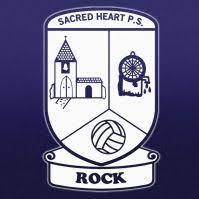 														Re: Teacher StrikeDear Parent/Guardian	As you may be aware, a number of Trade Unions including the (INTO) Irish National Teachers Organisation will be taking part in a full day strike of industrial action on Wednesday 26th April 2023.  It is therefore likely that teaching staff who are members of these trade unions will be unavailable for work on this day. Having conducted a risk assessment as Principal and in consultation with the Chairperson of the Board of Governors it has been decided that,School will not open on Wednesday 26th April 2023Children will be marked in the register using an appropriate code that will mean it is not counted as an unauthorised absence.Best regards,Joey KellyPrincipal